InleidingIn dit rapport is te lezen in hoeverre de onderzochte website voldoet aan de WCAG 2.2, niveau AA. WCAG staat voor Web Content Accessibility Guidelines en is in de Europese wetgeving opgenomen als standaard voor digitale toegankelijkheid (zie: “Methode en norm”). In Nederland is dit geïmplementeerd in de Wet digitale overheid.Voor overheidsorganisaties geldt dat voldaan moet worden aan de WCAG 2.1, niveau AA. Dat betreft 50 zogenoemde succescriteria, die allen in dit rapport bij naam genoemd worden. Een uitgebreide behandeling van de succescriteria is te vinden op de website van het W3C. De WCAG berusten op vier principes, die stellen dat een website voor iedereen waarneembaar, bedienbaar, begrijpelijk en robuust moet zijn. Hiermee wordt geborgd dat iedereen de website kan gebruiken, ongeacht een eventuele beperking.In dit onderzoek zijn ook alvast de succescriteria uit de WCAG 2.2 onderzocht. Officieel hoeft hieraan nog niet te worden voldaan, maar we raden aan hier al wel rekening mee te houden.Om de mate van toegankelijkheid te beoordelen wordt de website via een onderbouwde steekproef beoordeeld. Per succescriterium wordt gekeken of de onderzochte set pagina’s voldoet aan de vereisten. Dit betekent dat er mogelijk fouten niet geconstateerd zijn, omdat ze voorkomen op pagina’s die niet in de steekproef zitten. Bovendien betreft dit rapport een momentopname. Aanpassingen op de pagina’s kunnen ook weer nieuwe toegankelijkheidsproblemen met zich meebrengen.Het testen gebeurt grotendeels handmatig en aan de hand van een steekproef van de scope. Hoewel de steekproef zorgvuldig wordt samengesteld kan het voorkomen dat een probleem niet gesignaleerd wordt tijdens het onderzoek. Ook is het mogelijk dat door voortschrijdend inzicht iets dat nu is afgekeurd, bij een volgend onderzoek wordt goedgekeurd en vice versa.SamenvattingOp de website van Werken bij DUO is 3 jaar geleden een audit digitale toegankelijkheid uitgevoerd. Sindsdien zijn er duidelijk verbeteringen aangebracht. Het aantal afkeurde criteria is verminderd en per criterium zijn minder fouten gevonden.Werken bij DUO is een compacte en overzichtelijke site. Op dit moment zijn er 5 WCAG 2.1 criteria die niet voldoen. Het gaat voornamelijk om relatief eenvoudig op te lossen problemen. Een probleem is het sollicitatieformulier. Dit formulier valt buiten de scope van dit onderzoek, omdat het beheer buiten DUO ligt. Bij de vorige audit speelde dit probleem ook, en sindsdien is er een nieuw formulier opgeleverd. Helaas bevat ook dit formulier een aantal (toegankelijkheids-) problemen.  Dit betekent dat de website Werken bij DUO op zichzelf redelijk goed toegankelijk is, maar zodra iemand daadwerkelijk wil solliciteren loopt diegene alsnog tegen diverse problemen aan. Over deze evaluatieOnderzoeker(s):			Opdrachtgever:			Dienst Uitvoering OnderwijsOnderzoeksperiode:			juni 2024Scope van de evaluatieWebsite naam: 			Werken bij DUOScope van de website:	Alle pagina’s op https://duo.nl/organisatie/werken-bij-duo WCAG Versie:				2.2Conformiteitsdoel:			AABasisniveau van toegankelijkheid-Ondersteuning:			Gangbare hulptechnologieBrowsersEdge: 					Versie 123Chrome:				Versie 123Firefox:				Versie 115.2.1esr Web TechnologyHTMLCSSWAI-ARIAJavascriptSVGUitgebreide toetsresultaten 49 Voldoende6 Onvoldoende1 Waarneembaar1.1 Tekstalternatieven1.1.1: Niet-tekstuele content						OnvoldoendeIn de footer (op elke pagina) staan links naar sociale media met daarachter een symbool (wit vierkantje met blauwe pijl) om aan te geven dat het om externe links gaat. Dit moet ook voor gebruikers van voorleessoftware duidelijk zijn. In de code staat nu wel een screenreader-only tekst, maar deze staat buiten de link en wordt niet voorgelezen door de schermlezer. Plaats de tekst binnen de <a...</a>1.2 Op tijd gebaseerde media1.2.1: Louter-geluid en louter-videobeeld (vooraf opgenomen)		Voldoende1.2.2: Ondertitels voor doven en slechthorenden (vooraf opgenomen)Voldoende1.2.3: Audiodescriptie of media-alternatief (vooraf opgenomen)	Voldoende1.2.4: Ondertitels voor doven en slechthorenden (live)			Voldoende1.2.5: Audiodescriptie (vooraf opgenomen)				Voldoende1.3 Aanpasbaar1.3.1: Info en relaties							OnvoldoendeOp https://duo.nl/organisatie/werken-bij-duo/vacatures/agile-coaches-duo240144.jsp staan lijsten (onder 'Functieomschrijving') die in de code niet als lijst zijn opgemaakt (met 'ul'). Verderop (onder 'Bijzonderheden') gaat dit wel goed.1.3.2: Betekenisvolle volgorde						Voldoende1.3.3: Zintuiglijke eigenschappen						Voldoende1.3.4: Weergavestand							Voldoende1.3.5: Identificeer het doel van de input 					Voldoende1.4 Onderscheidbaar1.4.1: Gebruik van kleur							Voldoende1.4.2: Geluidsbediening							Voldoende1.4.3: Contrast (minimum)							Voldoende1.4.4: Herschalen van tekst							Voldoende1.4.5: Afbeeldingen van tekst						Voldoende1.4.10: Reflow								VoldoendeTechnisch niet fout, maar wel onhandig: bij inzoomen op https://duo.nl/organisatie/werken-bij-duo/vacatures/agile-coaches-duo240144.jsp blijft de 'solliciteerbalk' in beeld en neemt dan een groot deel van het scherm in beslag, waardoor de overige inhoud lastig te lezen is.1.4.11: Contrast van niet-tekstuele content				Voldoende1.4.12: Tekstafstand								Voldoende1.4.13: Content bij hover of focus						Voldoende2 Bedienbaar2.1 Toetsenbordtoegankelijk2.1.1: Toetsenbord								Voldoende2.1.2: Geen toetsenbordval							Voldoende2.1.4: Enkel teken sneltoetsen						Voldoende2.2 Genoeg tijd2.2.1: Timing aanpasbaar							Voldoende2.2.2: Pauzeren, stoppen, verbergen					Voldoende2.3 Toevallen en fysieke reacties2.3.1: Drie flitsen of beneden drempelwaarde				Voldoende2.4 Navigeerbaar2.4.1: Blokken omzeilen							Voldoende2.4.2: Paginatitel								Voldoende2.4.3: Focus volgorde							OnvoldoendeBij inzoomen verschijnt een hamburgermenu, deze is bedienbaar met het toetsenbord. Na verlaten van het menu gaat de tabfocus door op de achtergrond, maar het menu blijft in beeld. De focus is in het geheel niet meer zichtbaar. Zorg dat de focus in het menu blijft en weer terug gaat naar de sluitknop, zodat de gebruiker zelf het menu kan sluiten. zie ook 2.4.3 en 2.4.11Op https://duo.nl/organisatie/werken-bij-duo/vacatures/agile-coaches-duo240144.jsp verschijnt na het klikken op de 'solliciteer' link een modal in beeld. De focus met het toetsenbord gaat naar de modal, loopt er door en gaat er vervolgens uit. Op dat moment blijft de modal in beeld en is voor de toetsenbordgebruiker niet meer duidelijk waar de focus is. Laat de focus in de modal en ga na de laatste tabstop weer terug naar boven, naar de sluitknop, zodat de gebruiker de modal zelf af kan sluiten. zie ook 2.4.7 en 2.4.11Tip: Op https://duo.nl/organisatie/werken-bij-duo/vacatures/#ModalFilter staat aan de linkerkant een filterlijst. Iemand die het toetsenbord gebruikt moet nu elke keer door alle filtermogelijkheden tabben, ook als er niet gefilterd hoeft te worden. Het is niet echt fout, maar wel onhandig. Op de ingezoomde/mobiele variant staat een 'Toon filters' knop. Deze zou ook in de desktop versie gebruikt kunnen worden. Let op: bij gebruik van de 'Toon filters' knop wordt nu een lege modal getoond, dus hier gaat iets niet helemaal goed!2.4.4: Linkdoel (in context)							Voldoende2.4.5: Meerdere manieren							OnvoldoendeEr is geen algemene zoekfunctie of sitemap aanwezig op de site (alleen een vacature-zoekfunctie, die heel beperkt werkt).2.4.6: Koppen en labels							Voldoende2.4.7: Focus zichtbaar							OnvoldoendeBij inzoomen verschijnt een hamburgermenu, deze is bedienbaar met het toetsenbord. Na verlaten van het menu gaat de tabfocus door op de achtergrond, maar het menu blijft in beeld. De focus is in het geheel niet meer zichtbaar. Zorg dat de focus in het menu blijft en weer terug gaat naar de sluitknop, zodat de gebruiker zelf het menu kan sluiten. zie ook 2.4.3 en 2.4.11Op https://duo.nl/organisatie/werken-bij-duo/vacatures/agile-coaches-duo240144.jsp verschijnt na het klikken op de 'solliciteer' link een modal in beeld. De focus met het toetsenbord gaat naar de modal, loopt er door en gaat er vervolgens uit. Op dat moment blijft de modal in beeld en is de focus niet meer zichtbaar. Laat de focus in de modal en ga na de laatste tabstop weer terug naar boven, naar de sluitknop, zodat de gebruiker de modal zelf af kan sluiten. zie ook 2.4.11 en 2.4.32.4.11: Focus niet bedekt (minimaal)					OnvoldoendeBij inzoomen verschijnt een hamburgermenu, deze is bedienbaar met het toetsenbord. Na verlaten van het menu gaat de tabfocus door op de achtergrond, maar het menu blijft in beeld. De focus is in het geheel niet meer zichtbaar. Zorg dat de focus in het menu blijft en weer terug gaat naar de sluitknop, zodat de gebruiker zelf het menu kan sluiten. zie ook 2.4.3 en 2.4.7Op https://duo.nl/organisatie/werken-bij-duo/vacatures/agile-coaches-duo240144.jsp verschijnt na het klikken op de 'solliciteer' link een modal in beeld. De focus met het toetsenbord gaat naar de modal, loopt er door en gaat er vervolgens uit. Op dat moment blijft de modal in beeld en is de focus niet meer zichtbaar. Laat de focus in de modal en ga na de laatste tabstop weer terug naar boven, naar de sluitknop, zodat de gebruiker de modal zelf af kan sluiten. zie ook 2.4.7 en 2.4.32.5 Input Modaliteiten2.5.1: Aanwijzergebaren							Voldoende2.5.2: Aanwijzerannulering							Voldoende2.5.3: Label in naam								Voldoende2.5.4: Bewegingsactivering							Voldoende2.5.7: Sleepbewegingen							Voldoende2.5.8: Doelgebied grootte (minimaal)					Voldoende3 Begrijpelijk3.1 Leesbaar3.1.1: Taal van de pagina							Voldoende3.1.2: Taal van onderdelen							Voldoende3.2 Voorspelbaar3.2.1: Bij focus								Voldoende3.2.2: Bij input								Voldoende3.2.3: Consistente navigatie							Voldoende3.2.4: Consistente identificatie						Voldoende3.2.6: Consistente hulp							Voldoende3.3 Assistentie bij invoer3.3.1: Foutidentificatie							Voldoende3.3.2: Labels of instructies							Voldoende3.3.3: Foutsuggestie								Voldoende3.3.4: Foutpreventie (wettelijk, financieel, gegevens)			Voldoende3.3.7: Overtollige invoer							Voldoende3.3.8: Toegankelijke authenticatie						Voldoende4 Robuust4.1 Compatibel4.1.2: Naam, rol, waarde							Voldoende4.1.3: Statusberichten							VoldoendeBijlage: Gebruikte pagina’s in de steekproefHome - https://duo.nl/organisatie/werken-bij-duo/Sollicitatieprocedure - https://duo.nl/organisatie/werken-bij-duo/over-duo/sollicitatieprocedure.jspStages - https://duo.nl/organisatie/werken-bij-duo/stages/Communicatie pr - https://duo.nl/organisatie/werken-bij-duo/vakgebieden/communicatie-pr.jspVacatures - https://duo.nl/organisatie/werken-bij-duo/vacatures/Agile coaches - https://duo.nl/organisatie/werken-bij-duo/vacatures/agile-coaches-duo240144.jspCookies - https://duo.nl/organisatie/werken-bij-duo/over-duo/cookies.jspMarlies - https://duo.nl/organisatie/werken-bij-duo/over-duo/testimonial-marlies.jsp404 - https://duo.nl/organisatie/system/error/404.jspBanenafspraak - https://duo.nl/organisatie/werken-bij-duo/over-duo/banenafspraak.jsp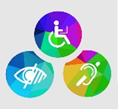 